MATERIAL SUPLEMENTAR1. Etapas de processamento digital de imagensO Índice de Vegetação por Diferença Normalizada (IVDN) da Microbacia Hidrográfica Riacho das Piabas (Paraíba- Brasil), referente aos anos de 1989, 2007 e 2014, foi gerado após o processamento digital de imagem capturada por sensores a bordo dos satélites Landsat 5 (1989 e 2007) e Landsat 8 (2014). Sendo assim, realizou-se incialmente a calibração radiométrica das imagens de satélite, que corresponde a conversão do número digital (DN) de cada célula de grade (pixel) da imagem em radiância espectral, Lλ, que, para os anos de 1989 e 2007 foi mensurada a partir da equação 1 proposta por Markham & Baker (1987), utilizando as constantes estabelecidas por Chander et al. (2009) conforme a Tabela 1. 							          (1)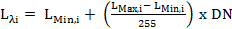 Em que: Lλi é a radiância espectral de cada banda (W m-2 ster-1 µm-1); LMáx e LMín são constantes de calibração espectral de cada banda do sensor a bordo do satélite; DN corresponde ao número digital do pixel ou intensidade do pixel (varia de 0 - 255); e i representa as bandas espectrais do sensor a bordo do satélite.TABELA 1 – Constantes de calibração radiométrica do satélite Landsat 5/Thematic Mapper. FONTE: Chander et al. (2009).Em seguida, obteve-se a reflectância monocromática das imagens capturadas por sensores a bordo do satélite Landsat 5, calculada através da equação 2 (Waters et al., 2002).							                               (2)Em que: ρλ,i é a reflectância monocromática na banda i; π é igual a 3,141592654; ESUNλ,i representa a irradiância solar no topo da atmosfera na banda i (W m-2 μm-1), conforme a Tabela 1; Cos θ é o cosseno do ângulo solar zenital (veja equação 3); e dr é o quadrado da distância Terra-Sol calculada através da equação 4 sugerida por Iqbal (1983).									          (3)Em que: E é o ângulo de elevação do sol no momento em que a imagem foi capturada pelo sensor a bordo do satélite. 							          (4)Em que: DJ corresponde ao Dia Juliano.A reflectância do topo da superfície (eq. 5 e 6) para a imagem Landsat 8 foram obtidas a partir de equações disponibilizadas pela USGS (2016), em que são convertidos os valores (número digital do pixel) de cada banda de interesse para o estudo (banda 4 e 5) em dados de reflectância. Os valores de cada banda são encontrados no arquivo metadados (headfile) da imagem de satélite.            			          (5)Em que: ρλ’ é a reflectância do topo da atmosfera sem correção para o ângulo solar; Mρ representa o fator de reescalonamento multiplicativo específico de banda a partir de metadados (REFLECTANCE_MULT_BAND_x; x é o número da banda); Aρ é o fator de reescalonamento aditivo específico de banda a partir de metadados (REFLECTANCE_ADD_BAND_x; x é o número da banda); e Qcal são os valores de pixel de produto padrão quantificados e calibrados.A reflectância da superfície, com correção para o ângulo solar zenital (ρλ), foi obtida de acordo com a seguinte equação (6):					          (6)O IVDN consiste na razão entre a diferença do fluxo radiante refletido (reflectância) no infravermelho próximo e no vermelho e o somatório da reflectância no infravermelho próximo e no vermelho, de acordo com a equação 7 desenvolvida por Rouse et al. (1974). Os valores do produto IVDN variam de -1 a 1, de maneira que valores de pixel mais próximo de 1 representam maior vigor da vegetação (Jensen, 2006).									          (7)Em que: ρnir é o fluxo radiante refletido no infravermelho próximo; e ρr é o fluxo radiante refletido no vermelho.ReferênciasChander, G.; Markham, B. L.; Helder, D. L. Summary of current radiometric calibration coefficients for Landsat MSS, TM, ETM+, and EO-1 ALI sensors. Remote Sensing of Environment, 113, 893-903, 2009. doi: 10.1016/j.rse.2009.01.007Iqbal, M. An introduction to solar radiation. Toronto: Academic Press Canada. 1983.Jensen, J. R. Remote sensing of the environment: an earth resource perspective. Nova Jersey: Pearson Prentice-Hall. 2. ed., 2006.Markham, B. L.; Barker, J. L. Thematic mapper band pass solar exoatmospherical irradiances. International Journal of Remote Sensing, 8, 517-523, 1987. doi: 10.1080/01431168708948658Rouse, J. W.; Haas, R. H.; Schell, J. A.; Deering, D. W. Monitoring vegetation systems in the great plains with ERTS. Proceedings, Third Earth Resources Technology Satellite. In: 1 Symposium da NASA SP. Greenbelt, 1974. p. 3010-3017.USGS - United States Geological Survey. Using the USGS Landsat 8 Product, 2016. Disponível em: <http://landsat.usgs.gov/using-usgs-landsat-8-product/>. Acesso em: set. 2016.Waters, R.; Allen, R.; Tasumi, M.; Trezza, R.; Bastiaanssen, W. SEBAL Surface Energy Balance for Land. Idaho implementation: Advanced Training and User’s Manual. Version 1.0, 2002.Imagens obtidas de 01/03/1984 até 04/05/2003Imagens obtidas de 01/03/1984 até 04/05/2003Imagens obtidas após 02/04/2007Imagens obtidas após 02/04/2007BandaLMín.LMáx.LMín.LMáx.ESUNλ1-1,52152,10-1,5216919572-2,84296,81-2,8433318263-1,17204,30-1,1726415544-1,51206,20-1,5122110365-0,3727,19-0,3730,221561,237815,3031,237815,303-7-0,1514,38-0,1516,5080,67